PHBG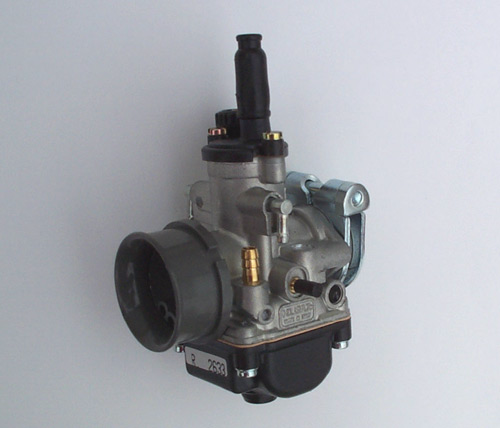 Размеры заслонки 15-16-17-17.5-18-19-20-21 мм Независимый узел запуска Правая или левая настройка смеси 24 или 23мм clamp-on fitting, или 25мм мягкое соединение с двигателем  32mm плоский или M32 x 1.25мм резьбовое соединение для раструба/воздушного фильтраДля комплектации: Aprilia, Benelli, Beta, Cagiva, Derbi, Fantic, Gas Gas, Husqvarna, Italjet, Malaguti, Minarelli, Morini, Peugeot. 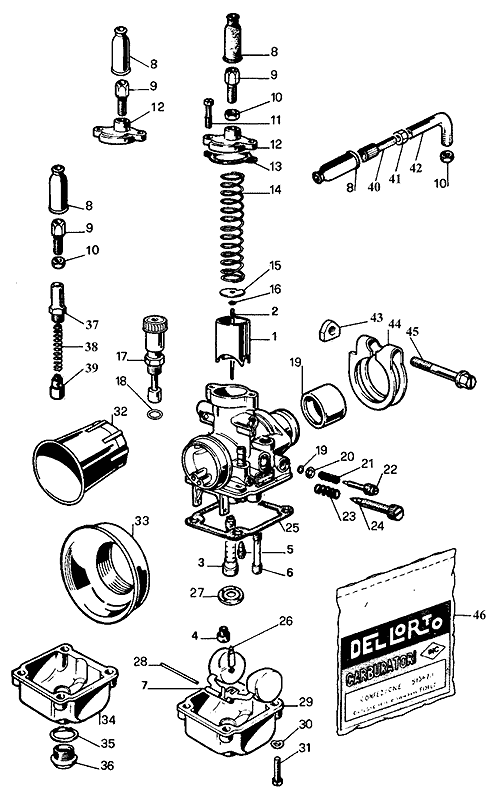 Diag	Part			Diag	Part		No.	No.	Описание	размеры/возможные опции	No.	No.	Описание	размеры/возможные опции1	9475	Поршень	30, 40, 50 & 60	27	9779	Противоударная прокладка	18-19-202	9595	Needle	W1 to W25	27	10431	Противоударная прокладка	15-16-173	9511	Распылитель AN	AN258, 260 & 262	28	9506	шпилька поплавка	3	9654	Распылитель AU	AU258, 260, 262, 264, 266, 268 & 270	29	9444	Поплавковая камера	4	1486	Главный жиклёр	30 до 198, с шагом 1,2 & 3. Под заказ	30	5011	Разрезная шайба	5	1488	Жиклёр хол. хода	30 до 70, Под заказ	31	9588	Винт поплавковой камеры	6	9501	Пусковой жиклёр		32	9830	PHBG сопло, 34мм	7	9450	Поплавок в сборе	.1 & .2	33	9814	PHBG широкое сопло	8	1476	Резиновый наконечник		34	9811	Поплавковая камера	9	1104	Регулировка тросика		35	4570	Прокладка винта попл. камеры	10	1691	Фиксатор регулировочного винта		36	9812	Винта поплавковой камеры	11	9588	Винт головки Карб. Top screw		37	3128	Упор заслонки	12	9482	Головка карб.		38	3133	Пружина заслонки	13	9514	Прокладка головки карб.		39	9872	Плунжер заслонки	14	9597	Скользящая пружина		40	1481	Регулировка тросика	15	9483	Шайба иглы		41	1692	Фиксатор регулировочного винта	16	9596	Пружинное кольцо иглы		42	3698	90 Град трубка тросика	17	9538	Вытяжной узел заслонки		42	3600	70 град. трубка тросика	18	8297	Кольцо O заслонки		42	9330	40 град. трубка тросика	19	8678	Кольцо O винта смеси		42	10854	50 град трубка тросика	20	8260	сальник винта смеси		43	8128	Гайка хомута	21	9336	Пружина винта смеси		44	8129	Хомут	22	9517	Винт смеси		45	8127	Винт хомута	23	4670	Пружина винта качества		46	52526	Комплект уплотнений	24	7673	Конический винт качества		46	52525	комплект уплотнений	Для карб. Benelli/Guzzi25	9497	Прокладка поплавковой камеры			Инструкция	 Инструкция по настройке Dellorto manual26	2383	Игольчатый клапан